Multiplication PracticeHow many can you answer correctly in one minute?10 × 9 = _____ 3 × 1 = _____ 2 × 9 = _____ 5 × 10 = _____6 × 5 = _____ 5 × 8 = _____ 5 × 12 = _____ 4 × 7 = _____12 × 4 = _____ 7 × 10 = _____ 7 × 12 = _____ 7 × 7 = _____8 × 5 = _____ 1 × 10 = _____ 7 × 1 = _____ 12 × 6 = _____6 × 11 = _____ 9 × 9 = _____ 2 × 12 = _____ 12 × 2 = _____2 × 9 = _____ 9 × 3 = _____ 4 × 8 = _____ 12 × 12 = _____8 × 2 = _____ 10 × 9 = _____ 10 × 3 = _____ 11 × 2 = _____10 × 6 = _____ 5 × 11 = _____ 8 × 9 = _____ 9 × 2 = _____7 × 2 = _____ 10 × 2 = _____ 6 × 10 = _____ 2 × 12 = _____4 × 6 = _____ 6 × 3 = _____ 12 × 7 = _____ 1 × 12 = _____8 × 6 = _____ 7 × 4 = _____ 6 × 12 = _____ 11 × 5 = _____4 × 1 = _____ 11 × 9 = _____ 8 × 12 = _____ 5 × 6 = _____5 × 7 = _____ 8 × 5 = _____ 5 × 10 = _____ 2 × 5 = _____7 × 2 = _____ 4 × 10 = _____ 1 × 4 = _____ 11 × 4 = _____9 × 11 = _____ 11 × 10 = _____ 6 × 8 = _____ 12 × 8 = _____
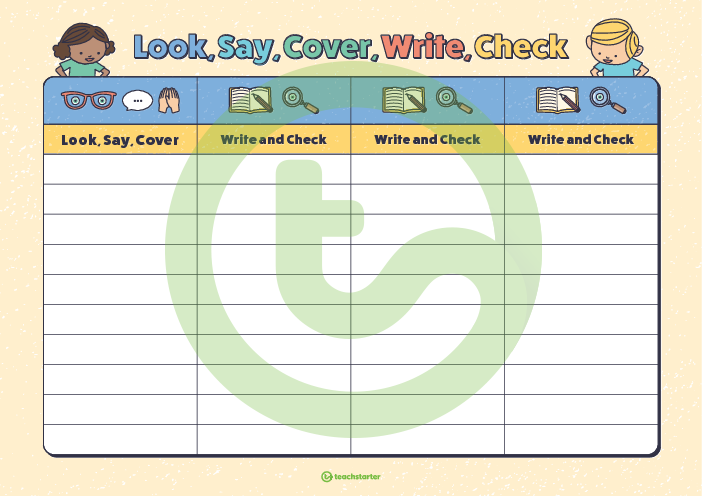 Time and SubjectLearning ObjectiveMondayTask/Link/Resources8.45-9.00ReadingL.O: To practise and consolidate existing reading skills.Read your individual reading book, either in your head or out loud. 9.00-9.15Morning MathsLO: To consolidate recall of multiplication facts. Complete this week’s multiplication sheet. You will find this week’s multiplication sheet on page 6. Just scroll down! How many can you answer correctly in one minute? Remember, it is the same one every day for a week so try and beat your score each time! 9.15-9.45SpellingLO: To practise RWI Spelling orange words.Speed write this week’s words- time yourself a minute for each! Write them in different colours or fancy writing, make yourself a poster of each of the words!  Circle the consonants and vowels. Week 1 - accommodate equipped equipment programme accompany especially pronunciation 9.45-10.00Active breakL.O: To boost my concentration through movement.https://www.youtube.com/watch?v=Y9LLfv7yauMJoin in with the Go Noodle clip above to get you moving! 10.00-11.00EnglishLO:  To plan a narrative scene first part of final scene. Follow the link below:https://classroom.thenational.academy/lessons/to-plan-a-narrative-scene-first-part-of-final-scene-6mupar11.00- 11.15 Break11.00- 11.15 Break11.00- 11.15 Break11.15-12.15MathsLO: To describe coordinate positions on a grid. Have a go at today’s lesson by clicking on the link below:https://classroom.thenational.academy/lessons/describing-coordinate-positions-on-a-grid-6hgpat12.15-1.00Dinner12.15-1.00Dinner12.15-1.00Dinner1.00-1.15StorytimeLO: To listen to a story for pleasure.https://stories.audible.com/pdp/1980069808?ref=adbl_ent_anon_ds_pdp_pc_cntr-2-31.15-2.30PE LO: To learn how to safely orientate and control my body position. Follow the links below to develop your fitness and strength: https://teachers.thenational.academy/lessons/how-do-i-safely-orientate-and-control-my-body-position-when-passing-and-receiving-6xk3gcTime and SubjectLearning ObjectiveTuesdayTask/Link/Resources8.45-9.00ReadingL.O: To practise and consolidate existing reading skills.Read your individual reading book, either in your head or out loud. 9.00-9.15Morning MathsLO: To consolidate recall of multiplication facts.Complete this week’s multiplication sheet. You will find this week’s multiplication sheet on page 6. Just scroll down! How many can you answer correctly in one minute? Remember, it is the same one every day for a week so try and beat your score each time!9.15-9.45SpellingLO: To practise RWI Spelling orange words.Speed write this week’s words- time yourself a minute for each! Write them in different colours or fancy writing, make yourself a poster of each of the words!  Circle the consonants and vowels.Week 1 - accommodate equipped equipment programme accompany especially pronunciation 9.45-10.00Active breakL.O: To boost my concentration through movement.https://www.youtube.com/watch?v=OPLWyZMRNn0Join in with the Go Noodle clip above to get you moving! 10.00-11.00EnglishLO: To practise and apply knowledge of ee sound spelt ie or ei, including a test. Follow the link below:https://classroom.thenational.academy/lessons/to-practise-and-apply-knowledge-of-ee-sound-spelt-ie-or-ei-including-test-74rk2t11.00- 11.15 Break11.00- 11.15 Break11.00- 11.15 Break11.15-12.15MathsLO: I can translate simple shapes.Have a go at today’s lesson by clicking on the link below:https://classroom.thenational.academy/lessons/translating-simple-shapes-6hjpat12.15-1.00Dinner12.15-1.00Dinner12.15-1.00Dinner1.00-1.15StorytimeLO: To listen to a story for pleasure. https://stories.audible.com/pdp/1980069808?ref=adbl_ent_anon_ds_pdp_pc_cntr-2-31.15-2.30TopicHistoryLO: To explore who was the rightful heir in 1066. Follow the link below:https://classroom.thenational.academy/lessons/in-1066-who-was-the-rightful-heir-to-the-throne-65hkgr2.30-3.00RHELO: To explore why jobs are categorised. Follow the link:https://classroom.thenational.academy/lessons/employment-71h3ctTime and SubjectLearning ObjectiveWednesdayTask/Link/Resources8.45-9.00ReadingL.O: To practise and consolidate existing reading skills.Read your individual reading book, either in your head or out loud. 9.00-9.15Morning MathsLO: To consolidate recall of multiplication facts. Complete this week’s multiplication sheet. You will find this week’s multiplication sheet on page 6. Just scroll down! How many can you answer correctly in one minute? Remember, it is the same one every day for a week so try and beat your score each time!9.15-9.45SpellingLO: To practise RWI Spelling orange words.Speed write this week’s words- time yourself a minute for each! Write them in different colours or fancy writing, make yourself a poster of each of the words!  Circle the consonants and vowels. Week 1 - accommodate equipped equipment programme accompany especially pronunciation 9.45-10.00Active breakL.O: To boost my concentration through movement.https://www.youtube.com/watch?v=7pUAdYWud10Join in with the Go Noodle clip above to get you moving! 10.00-11.00EnglishLO:  To write a narrative scene first part of final scene. Follow the link below:https://classroom.thenational.academy/lessons/to-write-a-narrative-scene-first-part-of-final-scene-69hk0t11.00- 11.15 Break11.00- 11.15 Break11.00- 11.15 Break11.15-12.15MathsLO: I can reflect simple shapes.Have a go at today’s lesson by clicking on the link below:https://classroom.thenational.academy/lessons/reflecting-simple-shapes-6mu3ec12.15-1.00Dinner12.15-1.00Dinner12.15-1.00Dinner1.00-1.15StorytimeLO: To listen to a story for pleasure. https://stories.audible.com/pdp/1980069808?ref=adbl_ent_anon_ds_pdp_pc_cntr-2-31.15-2.30TopicHistoryLO: To investigate who was the responsible for the death of Thomas Becket. Follow the link below: https://classroom.thenational.academy/lessons/who-was-responsible-for-the-death-of-thomas-becket-74v3er2.30-3.00MusicLO: To recognise melody.  Follow the link:https://teachers.thenational.academy/lessons/recognising-melody-c8v3jdTime and SubjectLearning ObjectiveThursdayTask/Link/Resources8.45-9.00ReadingL.O: To practise and consolidate existing reading skills.Read your individual reading book, either in your head or out loud. 9.00-9.15Morning MathsLO: To consolidate recall of multiplication facts. Complete this week’s multiplication sheet. You will find this week’s multiplication sheet on page 6. Just scroll down! How many can you answer correctly in one minute? Remember, it is the same one every day for a week so try and beat your score each time!9.15-9.45SpellingLO: To practise RWI Spelling orange words.Speed write this week’s words- time yourself a minute for each! Write them in different colours or fancy writing, make yourself a poster of each of the words!  Circle the consonants and vowels. Week 1 - accommodate equipped equipment programme accompany especially pronunciation 9.45-10.00Active breakL.O: To boost my concentration through movement.https://www.youtube.com/watch?v=Hl5dRW4E9hcJoin in with the Go Noodle clip above to get you moving! 10.00-11.00EnglishLO:  To plan a narrative scene final part of final scene. Follow the link below:https://classroom.thenational.academy/lessons/to-plan-a-narrative-scene-final-part-of-final-scene-6rrpat11.00- 11.15 Break11.00- 11.15 Break11.00- 11.15 Break11.15-12.15MathsLO: I can solve practical coordinate problems (part 1). Have a go at today’s lesson by clicking on the link below: https://classroom.thenational.academy/lessons/solving-practical-coordinate-problems-part-1-c9h3ec12.15-1.00Dinner12.15-1.00Dinner12.15-1.00Dinner1.00-1.15StorytimeLO: To listen to a story for pleasure. https://stories.audible.com/pdp/1980069808?ref=adbl_ent_anon_ds_pdp_pc_cntr-2-31:15 – 2:00FrenchLO: To introduce and describe myself in French. Follow the link below:https://classroom.thenational.academy/lessons/introducing-and-describing-yourself-in-french-6hh62r2:00-3:00ArtLO: To understand what new media art is and create pixel art. Follow the link below:https://classroom.thenational.academy/lessons/understand-what-new-media-art-is-and-create-pixel-art-c4wkgcTime and SubjectLearning ObjectiveFridayTask/Link/Resources8.45-9.00ReadingL.O: To practise and consolidate existing reading skills.Read your individual reading book, either in your head or out loud. 9.00-9.15Morning MathsLO: To consolidate recall of multiplication facts.Complete this week’s multiplication sheet. You will find this week’s multiplication sheet on page 6. Just scroll down! How many can you answer correctly in one minute? Remember, it is the same one every day for a week so try and beat your score each time!9.15-9.45SpellingLO: To practise RWI Spelling orange words.Speed write this week’s words- time yourself a minute for each! Write them in different colours or fancy writing, make yourself a poster of each of the words!  Circle the consonants and vowels. Week 1 - accommodate equipped equipment programme accompany especially pronunciation Use the Look, Cover, Say, Write and Check grid on page 7 to test yourself!9.45-10.00Active breakL.O: To boost my concentration through movement.https://www.youtube.com/watch?v=aEIpC4e2aBYJoin in with the Go Noodle clip above to get you moving! 10.00-11.00EnglishLO:  To write a narrative scene final part of final scene. Follow the link below:https://classroom.thenational.academy/lessons/to-write-a-narrative-scene-final-part-of-final-scene-68wkee11.00- 11.15 Break11.00- 11.15 Break11.00- 11.15 Break11.15-12.15MathsLO: I can solve practical coordinate problems (part 2).Have a go at today’s lesson by clicking on the link below:https://classroom.thenational.academy/lessons/solving-practical-coordinate-problems-part-2-6hh34e12.15-1.00Dinner12.15-1.00Dinner12.15-1.00Dinner1.00-1.15StorytimeLO: To listen to a story for pleasure. https://stories.audible.com/pdp/1980069808?ref=adbl_ent_anon_ds_pdp_pc_cntr-2-31.15-3:00Golden TimeLO: To express myself through Drama. Follow the link:https://classroom.thenational.academy/lessons/the-pied-piper-of-hamelin-part-1-6nh3ce